Сведения о домах, включенных в реестр пустующих домов, расположенных на территории г.Осиповичи и Осиповичского района на 05.01.2022№ п/п№ записив реестреМестоположение пустующего домаМестоположение пустующего домаМестоположение пустующего домаМестоположение пустующего домаЛица, которым дом принадлежит на праве собственности, в том числе наследники, принявшие наследство, но не оформившие права на жилой дом в установленном законодательством порядке. хозяйственного ведения или оперативного управления, иных лицах, имеющих право владения и пользования этим домомЛица, которым дом принадлежит на праве собственности, в том числе наследники, принявшие наследство, но не оформившие права на жилой дом в установленном законодательством порядке. хозяйственного ведения или оперативного управления, иных лицах, имеющих право владения и пользования этим домомЛица, которым дом принадлежит на праве собственности, в том числе наследники, принявшие наследство, но не оформившие права на жилой дом в установленном законодательством порядке. хозяйственного ведения или оперативного управления, иных лицах, имеющих право владения и пользования этим домомЛица, которым дом принадлежит на праве собственности, в том числе наследники, принявшие наследство, но не оформившие права на жилой дом в установленном законодательством порядке. хозяйственного ведения или оперативного управления, иных лицах, имеющих право владения и пользования этим домомЛица, которым дом принадлежит на праве собственности, в том числе наследники, принявшие наследство, но не оформившие права на жилой дом в установленном законодательством порядке. хозяйственного ведения или оперативного управления, иных лицах, имеющих право владения и пользования этим домомЛица, которым дом принадлежит на праве собственности, в том числе наследники, принявшие наследство, но не оформившие права на жилой дом в установленном законодательством порядке. хозяйственного ведения или оперативного управления, иных лицах, имеющих право владения и пользования этим домомЛица, которым дом принадлежит на праве собственности, в том числе наследники, принявшие наследство, но не оформившие права на жилой дом в установленном законодательством порядке. хозяйственного ведения или оперативного управления, иных лицах, имеющих право владения и пользования этим домомРазмер пустующего дома/ площадьРазмер пустующего дома/ площадьРазмер пустующего дома/ площадьСрок непроживания в жилом доме собственника, иных лиц, имеющих право владения и пользования этим домов (при наличии сведений о них)Срок непроживания в жилом доме собственника, иных лиц, имеющих право владения и пользования этим домов (при наличии сведений о них)Срок непроживания в жилом доме собственника, иных лиц, имеющих право владения и пользования этим домов (при наличии сведений о них)Срок непроживания в жилом доме собственника, иных лиц, имеющих право владения и пользования этим домов (при наличии сведений о них)Срок непроживания в жилом доме собственника, иных лиц, имеющих право владения и пользования этим домов (при наличии сведений о них)Дата ввода в эксплуатацию пустую-щего домаДата ввода в эксплуатацию пустую-щего домаДата ввода в эксплуатацию пустую-щего домаДата ввода в эксплуатацию пустую-щего домаНаименова-ние материала, из которого сделаны стеныЭтажность/ подземная этажностьЭтажность/ подземная этажностьСоставные части и принадлежности жилого дома, в том числе хозяйственные и иные постройки, степень их износаЗемельный участок, в том числе его площадь, виде права, на котором земельный участок предоставлен, ограничения (обременения) прав на него (при наличии)Основание включения жилого дома в реестр пустующих домов12222333333344455555666678891012г.Осиповичиг.Осиповичиг.Осиповичиг.Осиповичиг.Осиповичиг.Осиповичиг.Осиповичиг.Осиповичиг.Осиповичиг.Осиповичиг.Осиповичиг.Осиповичиг.Осиповичиг.Осиповичиг.Осиповичиг.Осиповичиг.Осиповичиг.Осиповичиг.Осиповичиг.Осиповичиг.Осиповичиг.Осиповичиг.Осиповичиг.Осиповичиг.Осиповичиг.Осиповичиг.Осиповичиг.Осиповичиг.Осиповичиг.Осиповичиг.Осиповичи48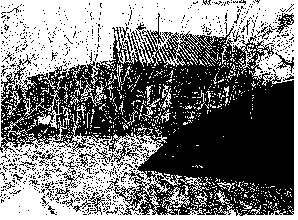 г.Осиповичи, ул.Революционная, д.14г.Осиповичи, ул.Революционная, д.14г.Осиповичи, ул.Революционная, д.14Бачила Оксана ВасильевнаБачила Оксана ВасильевнаБачила Оксана ВасильевнаБачила Оксана ВасильевнаБачила Оксана ВасильевнаБачила Оксана ВасильевнаБачила Оксана ВасильевнаБачила Оксана Васильевнанет сведений/2,0  м2нет сведений/2,0  м2нет сведений/2,0  м2более 3-х летболее 3-х летболее 3-х летболее 3-х летболее 3-х летнет сведенийнет сведенийнет сведенийнет сведенийбревенчатый1/-1/-холодная пристройка, два сарая, погреб степень износа – 80%0,0594га/пользованиерешение райисполкома от 19.07.2019 № 15-26заключение от 30.05.2019 № 10 Решением суда от 13.11.2019 признан бесхозяйнымрешением РИК от 27.12.2019 № 37-27 определен подлежащим сносу, для предоставления новому землепользователю при условии сноса собственными силами или  финансирования сноса49г.Осиповичи. ул.Коммунистическая, д.54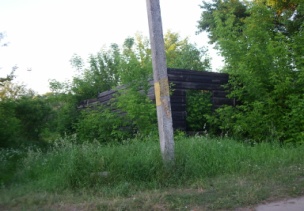 г.Осиповичи. ул.Коммунистическая, д.54г.Осиповичи. ул.Коммунистическая, д.54Жеромский (Жаромский) Иван Иосифович (умер)Жеромский (Жаромский) Иван Иосифович (умер)Жеромский (Жаромский) Иван Иосифович (умер)Жеромский (Жаромский) Иван Иосифович (умер)Жеромский (Жаромский) Иван Иосифович (умер)Жеромский (Жаромский) Иван Иосифович (умер)Жеромский (Жаромский) Иван Иосифович (умер)Жеромский (Жаромский) Иван Иосифович (умер)нет сведений/47,0 м2нет сведений/47,0 м2нет сведений/47,0 м2более 3-х летболее 3-х летболее 3-х летболее 3-х летболее 3-х летнет сведенийнет сведенийнет сведенийнет сведенийбревенчатый1/-1/-холодная пристройка, два сарая, погреб степень износа – 100%нет сведений, пользованиерешение райисполкома от19.07.2019№ 15-26заключение от 30.05.2019 № 11Решением суда от 05.08.2020 (21.08.2020) признан выморочным наследством и передан в собственность Осиповичского района, решением РИК от 26.08.2020 № 18-17 определен подлежащим сносу, для предоставления новому землепользователю при условии сноса собственными силами или финансирования сноса  (снесен)56г.Осиповичи, ул.Зеленая, д.20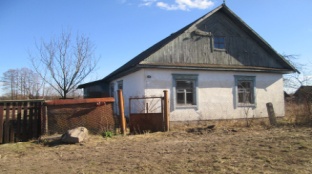 г.Осиповичи, ул.Зеленая, д.20г.Осиповичи, ул.Зеленая, д.20Сощеко Владимир ЕвгеньевичСощеко Владимир ЕвгеньевичСощеко Владимир ЕвгеньевичСощеко Владимир ЕвгеньевичСощеко Владимир ЕвгеньевичСощеко Владимир ЕвгеньевичСощеко Владимир ЕвгеньевичСощеко Владимир Евгеньевичнет сведений/42,0 м2нет сведений/42,0 м2нет сведений/42,0 м2более 3-х летболее 3-х летболее 3-х летболее 3-х летболее 3-х летнет сведенийнет сведенийнет сведенийнет сведенийбревенчатый1/-1/-две холодные пристройки, три сарая, уборная степень износа – 60%0,0885га/ пользованиерешение райисполкома от 19.07.2019 № 15-26заключение от 30.05.2019 № 1857г.Осиповичи, ул.Голанта, д.36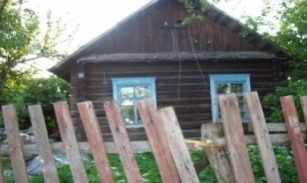 г.Осиповичи, ул.Голанта, д.36г.Осиповичи, ул.Голанта, д.36Багно Николай Николаевич (умер)Добробаба  Наталья НиколаевнаБагно Николай Николаевич (умер)Добробаба  Наталья НиколаевнаБагно Николай Николаевич (умер)Добробаба  Наталья НиколаевнаБагно Николай Николаевич (умер)Добробаба  Наталья НиколаевнаБагно Николай Николаевич (умер)Добробаба  Наталья НиколаевнаБагно Николай Николаевич (умер)Добробаба  Наталья НиколаевнаБагно Николай Николаевич (умер)Добробаба  Наталья НиколаевнаБагно Николай Николаевич (умер)Добробаба  Наталья Николаевнанет сведений/23,0 м2нет сведений/23,0 м2нет сведений/23,0 м2более 3-х летболее 3-х летболее 3-х летболее 3-х летболее 3-х летнет сведенийнет сведенийнет сведенийнет сведенийбревенчатый1/-1/-холодная пристройка, сарайстепень износа – 80%0,1127га/ право пожизненного наследуемого владениярешение райисполкома от 19.07.2019 № 15-26заключение от 30.05.2019 № 1959г.Осиповичи. ул.Гастелло, д.3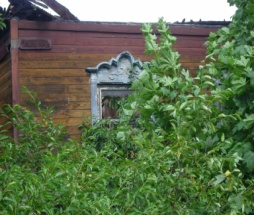 г.Осиповичи. ул.Гастелло, д.3г.Осиповичи. ул.Гастелло, д.3Фаттахова Ольга Геннадьевна (1/4 доли);Евсеева Татьяна Артемовна (3/4 доли) умерла;Евсеев Геннадий Михайлович (умер); Евсеева (Болотько) Наталья Геннадьевна(¼ от ¾ доли);Евсеев Тимур Геннадьевич (¼ от ¾ доли);Евсеев Артем Геннадьевич (¼ от ¾ доли);Евсеева Ольга Геннадьевна (¼ от ¾ доли) Фаттахова Ольга Геннадьевна (1/4 доли);Евсеева Татьяна Артемовна (3/4 доли) умерла;Евсеев Геннадий Михайлович (умер); Евсеева (Болотько) Наталья Геннадьевна(¼ от ¾ доли);Евсеев Тимур Геннадьевич (¼ от ¾ доли);Евсеев Артем Геннадьевич (¼ от ¾ доли);Евсеева Ольга Геннадьевна (¼ от ¾ доли) Фаттахова Ольга Геннадьевна (1/4 доли);Евсеева Татьяна Артемовна (3/4 доли) умерла;Евсеев Геннадий Михайлович (умер); Евсеева (Болотько) Наталья Геннадьевна(¼ от ¾ доли);Евсеев Тимур Геннадьевич (¼ от ¾ доли);Евсеев Артем Геннадьевич (¼ от ¾ доли);Евсеева Ольга Геннадьевна (¼ от ¾ доли) Фаттахова Ольга Геннадьевна (1/4 доли);Евсеева Татьяна Артемовна (3/4 доли) умерла;Евсеев Геннадий Михайлович (умер); Евсеева (Болотько) Наталья Геннадьевна(¼ от ¾ доли);Евсеев Тимур Геннадьевич (¼ от ¾ доли);Евсеев Артем Геннадьевич (¼ от ¾ доли);Евсеева Ольга Геннадьевна (¼ от ¾ доли) Фаттахова Ольга Геннадьевна (1/4 доли);Евсеева Татьяна Артемовна (3/4 доли) умерла;Евсеев Геннадий Михайлович (умер); Евсеева (Болотько) Наталья Геннадьевна(¼ от ¾ доли);Евсеев Тимур Геннадьевич (¼ от ¾ доли);Евсеев Артем Геннадьевич (¼ от ¾ доли);Евсеева Ольга Геннадьевна (¼ от ¾ доли) Фаттахова Ольга Геннадьевна (1/4 доли);Евсеева Татьяна Артемовна (3/4 доли) умерла;Евсеев Геннадий Михайлович (умер); Евсеева (Болотько) Наталья Геннадьевна(¼ от ¾ доли);Евсеев Тимур Геннадьевич (¼ от ¾ доли);Евсеев Артем Геннадьевич (¼ от ¾ доли);Евсеева Ольга Геннадьевна (¼ от ¾ доли) Фаттахова Ольга Геннадьевна (1/4 доли);Евсеева Татьяна Артемовна (3/4 доли) умерла;Евсеев Геннадий Михайлович (умер); Евсеева (Болотько) Наталья Геннадьевна(¼ от ¾ доли);Евсеев Тимур Геннадьевич (¼ от ¾ доли);Евсеев Артем Геннадьевич (¼ от ¾ доли);Евсеева Ольга Геннадьевна (¼ от ¾ доли) Фаттахова Ольга Геннадьевна (1/4 доли);Евсеева Татьяна Артемовна (3/4 доли) умерла;Евсеев Геннадий Михайлович (умер); Евсеева (Болотько) Наталья Геннадьевна(¼ от ¾ доли);Евсеев Тимур Геннадьевич (¼ от ¾ доли);Евсеев Артем Геннадьевич (¼ от ¾ доли);Евсеева Ольга Геннадьевна (¼ от ¾ доли) нет сведений/40,0 м2нет сведений/40,0 м2нет сведений/40,0 м2более 3-х летболее 3-х летболее 3-х летболее 3-х летболее 3-х летнет сведенийнет сведенийнет сведенийнет сведенийбревенчатый1/-1/-холодная пристройка, два сарая, навесстепень износа – 90%нет сведенийрешение райисполкома от 13.09.2019 № 22-18заключение от 07.08.2019 № 25Решением суда от 05.12.2019 признан бесхозяйным, решением РИК от 14.02.2020 № 6-27 определен подлежащим сносу, для предоставления новому землепользователю при условии сноса собственными силами или  финансирования сноса (снесен)60г.Осиповичи,  пер. Социалистический, д.12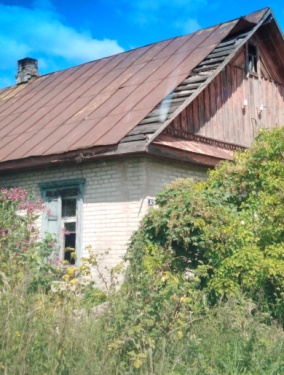 г.Осиповичи,  пер. Социалистический, д.12г.Осиповичи,  пер. Социалистический, д.12Санкович Нина Мартыновна (умерла) ¾ долиСанкович Александр Леонидович (1/4 доли);Санкович Анна Терентьевна; Санкович Дмитрий Александрович;Санкович Леонид АлександровичСанкович Нина Мартыновна (умерла) ¾ долиСанкович Александр Леонидович (1/4 доли);Санкович Анна Терентьевна; Санкович Дмитрий Александрович;Санкович Леонид АлександровичСанкович Нина Мартыновна (умерла) ¾ долиСанкович Александр Леонидович (1/4 доли);Санкович Анна Терентьевна; Санкович Дмитрий Александрович;Санкович Леонид АлександровичСанкович Нина Мартыновна (умерла) ¾ долиСанкович Александр Леонидович (1/4 доли);Санкович Анна Терентьевна; Санкович Дмитрий Александрович;Санкович Леонид АлександровичСанкович Нина Мартыновна (умерла) ¾ долиСанкович Александр Леонидович (1/4 доли);Санкович Анна Терентьевна; Санкович Дмитрий Александрович;Санкович Леонид АлександровичСанкович Нина Мартыновна (умерла) ¾ долиСанкович Александр Леонидович (1/4 доли);Санкович Анна Терентьевна; Санкович Дмитрий Александрович;Санкович Леонид АлександровичСанкович Нина Мартыновна (умерла) ¾ долиСанкович Александр Леонидович (1/4 доли);Санкович Анна Терентьевна; Санкович Дмитрий Александрович;Санкович Леонид АлександровичСанкович Нина Мартыновна (умерла) ¾ долиСанкович Александр Леонидович (1/4 доли);Санкович Анна Терентьевна; Санкович Дмитрий Александрович;Санкович Леонид Александровичнет сведений/56,0 м2нет сведений/56,0 м2нет сведений/56,0 м2более 3-х летболее 3-х летболее 3-х летболее 3-х летболее 3-х летнет сведенийнет сведенийнет сведенийнет сведенийкирпичный1/-1/-две холодные пристройки, три сарая, уборнаястепень износа  – 60%пользование, нет, нет сведенийрешение райисполкома от 13.09.2019 № 22-18заключение от 07.08.2019 № 26Решением суда от 10.09.2020 (06.10.2020) признан бесхозяйным и передан в собственность Осиповичского района, в настоящее время рассматривается вопрос о снятии с регистрации граждан63г.Осиповичи, ул.Гастелло, д.1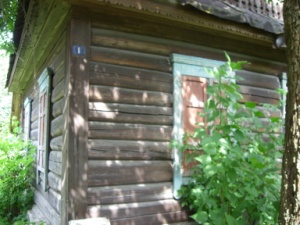 г.Осиповичи, ул.Гастелло, д.1г.Осиповичи, ул.Гастелло, д.1Пименов Валерий НиколаевичПименов Валерий НиколаевичПименов Валерий НиколаевичПименов Валерий НиколаевичПименов Валерий НиколаевичПименов Валерий НиколаевичПименов Валерий НиколаевичПименов Валерий Николаевичнет сведений/32,0 м2нет сведений/32,0 м2нет сведений/32,0 м2более 3-х летболее 3-х летболее 3-х летболее 3-х летболее 3-х летнет сведенийнет сведенийнет сведенийнет сведенийбревенчатый1/-1/-холодная пристройка, сарай степень износа – 60%нет сведенийрешение райисполкома от 13.09.2019 № 22-18заключение от 07.08.2019 № 3065г.Осиповичи, пер.Заводской, д.29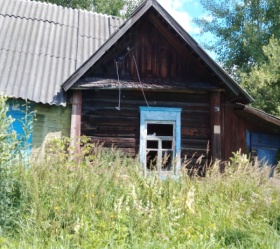 г.Осиповичи, пер.Заводской, д.29г.Осиповичи, пер.Заводской, д.29Соколовский Иван Михайлович (умер)Соколовский Иван Михайлович (умер)Соколовский Иван Михайлович (умер)Соколовский Иван Михайлович (умер)Соколовский Иван Михайлович (умер)Соколовский Иван Михайлович (умер)Соколовский Иван Михайлович (умер)Соколовский Иван Михайлович (умер)нет сведений/ 23,0 м2нет сведений/ 23,0 м2нет сведений/ 23,0 м2более 3-х летболее 3-х летболее 3-х летболее 3-х летболее 3-х летнет сведенийнет сведенийнет сведенийнет сведенийбревенчатый1/-1/-холодная пристройка, сарай степень износа – 80%0,1127га/ право пожизненного наследуемого владениярешение райисполкома от 13.09.2019 № 22-18заключение от 07.08.2019 № 3266г.Осиповичи, ул.Ватутина, д.7, кв.1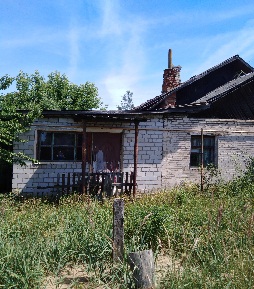 г.Осиповичи, ул.Ватутина, д.7, кв.1г.Осиповичи, ул.Ватутина, д.7, кв.1Семижон Иосиф Александрович (умер) собственникСемижон Иосиф Александрович (умер) собственникСемижон Иосиф Александрович (умер) собственникСемижон Иосиф Александрович (умер) собственникСемижон Иосиф Александрович (умер) собственникСемижон Иосиф Александрович (умер) собственникСемижон Иосиф Александрович (умер) собственникСемижон Иосиф Александрович (умер) собственникнет сведений/55,6 м2нет сведений/55,6 м2нет сведений/55,6 м2более 3-х летболее 3-х летболее 3-х летболее 3-х летболее 3-х летнет сведенийнет сведенийнет сведенийнет сведенийкирпичный й1/-1/-– степень износа - 65%нет сведенийрешение райисполкома от 13.09.2019 № 22-18заключение от 07.08.2019 № 32Решением суда от 23.12.2019 признан выморочным наследствомрешение РИК 06.03.2020 № 9-18 продажа без аукциона (не состоялось) решением РИК 6.11.2020 № 20-63АУКЦИОНрешение РИК 3.09.2021 № 28-14 о проведении аукциона67г. Осиповичи, ул. Рабоче-Крестьянская, д. 83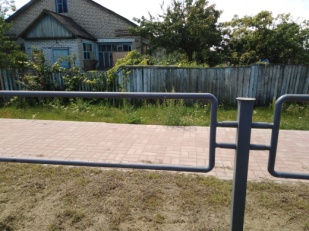 г. Осиповичи, ул. Рабоче-Крестьянская, д. 83г. Осиповичи, ул. Рабоче-Крестьянская, д. 83Волков Владимир Егорович (1/2 доли) умерлаВолкова Нина Викторовна (1/2 доли) умерВолков Владимир Егорович (1/2 доли) умерлаВолкова Нина Викторовна (1/2 доли) умерВолков Владимир Егорович (1/2 доли) умерлаВолкова Нина Викторовна (1/2 доли) умерВолков Владимир Егорович (1/2 доли) умерлаВолкова Нина Викторовна (1/2 доли) умерВолков Владимир Егорович (1/2 доли) умерлаВолкова Нина Викторовна (1/2 доли) умерВолков Владимир Егорович (1/2 доли) умерлаВолкова Нина Викторовна (1/2 доли) умерВолков Владимир Егорович (1/2 доли) умерлаВолкова Нина Викторовна (1/2 доли) умерВолков Владимир Егорович (1/2 доли) умерлаВолкова Нина Викторовна (1/2 доли) умернет сведений/98,0 м2нет сведений/98,0 м2нет сведений/98,0 м2более 3-х летболее 3-х летболее 3-х летболее 3-х летболее 3-х летнет сведенийнет сведенийнет сведенийнет сведенийкирпичный й1/-1/-холодная пристройка,  два сарая, уборная, погреб, погребня, навес –степень износа 45%нет сведений, пользованиерешение райисполкома от 13.09.2019 № 22-18заключение от 07.08.2019 № 34РЕШЕНИЕМ СУДА от 17.12.2019 ПРИЗНАН ВЫМОРОЧНЫМ НАСЛЕДСТВОМрешение РИК 31.01.2020 № 4-15 продажа без аукциона (не состоялось) решением РИК 6.11.2020 №20-63АУКЦИОНрешение РИК 3.09.2021 № 28-13 о проведении аукциона108г.Осиповичи,ул.Чумакова, д.82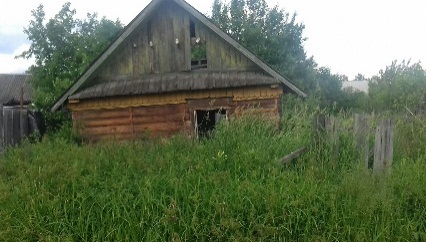 г.Осиповичи,ул.Чумакова, д.82г.Осиповичи,ул.Чумакова, д.82Холод Лилия Ивановна (собственник, умерла)Холод Лилия Ивановна (собственник, умерла)Холод Лилия Ивановна (собственник, умерла)Холод Лилия Ивановна (собственник, умерла)Холод Лилия Ивановна (собственник, умерла)Холод Лилия Ивановна (собственник, умерла)Холод Лилия Ивановна (собственник, умерла)Холод Лилия Ивановна (собственник, умерла)размер – нет сведений/ площадь – 12,0 м2размер – нет сведений/ площадь – 12,0 м2размер – нет сведений/ площадь – 12,0 м2более 5 летболее 5 летболее 5 летболее 5 летболее 5 летнет сведенийнет сведенийнет сведенийнет сведенийбревенчатый1/-1/-холодная пристройка, сарай степень износа – 80 %нет сведений, пользованиерешение райисполкома от 27.07.2020 № 17-16заключение от 16.06.2020 № 80Решением суда от 12.10.2020 (28.10.2020) признан выморочным наследством и передан в собственность Осиповичского района, решением РИК 02.11.2020 № 20-31 определен подлежащим сносу, для предоставления новому землепользователю при условии сноса собственными силами или финансирования сноса (снесен)110г.Осиповичи, ул. Дзержинского, д.35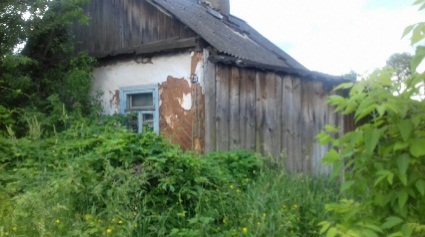 г.Осиповичи, ул. Дзержинского, д.35г.Осиповичи, ул. Дзержинского, д.35Ильющиц (Климович)         Анастасия Матвеевна (собственник, умерла)Ильющиц (Климович)         Анастасия Матвеевна (собственник, умерла)Ильющиц (Климович)         Анастасия Матвеевна (собственник, умерла)Ильющиц (Климович)         Анастасия Матвеевна (собственник, умерла)Ильющиц (Климович)         Анастасия Матвеевна (собственник, умерла)Ильющиц (Климович)         Анастасия Матвеевна (собственник, умерла)Ильющиц (Климович)         Анастасия Матвеевна (собственник, умерла)Ильющиц (Климович)         Анастасия Матвеевна (собственник, умерла)размер – нет сведений/ площадь – 28,0 м2размер – нет сведений/ площадь – 28,0 м2размер – нет сведений/ площадь – 28,0 м2более 3 летболее 3 летболее 3 летболее 3 летболее 3 летдата нет сведенийдата нет сведенийдата нет сведенийдата нет сведенийбревенчатый1/-1/-холодная пристройка, два сарая — 67%нет сведений, пользованиерешение райисполкома от 27.07.2020 № 17-16заключение от 16.06.2020 № 79Решением суда от 23.11.2020 (09.12.2020) признан бесхозяйнымРешение РИК 22.01.2021 № 2-13 решением РИК 10.11.2021 № 36-58 АУКЦИОНГродзянский сельсоветГродзянский сельсоветГродзянский сельсоветГродзянский сельсоветГродзянский сельсоветГродзянский сельсоветГродзянский сельсоветГродзянский сельсоветГродзянский сельсоветГродзянский сельсоветГродзянский сельсоветГродзянский сельсоветГродзянский сельсоветГродзянский сельсоветГродзянский сельсоветГродзянский сельсоветГродзянский сельсоветГродзянский сельсоветГродзянский сельсоветГродзянский сельсоветГродзянский сельсоветГродзянский сельсоветГродзянский сельсоветГродзянский сельсоветГродзянский сельсоветГродзянский сельсоветГродзянский сельсоветГродзянский сельсоветГродзянский сельсоветГродзянский сельсоветГродзянский сельсовет16д.Гродзянка, ул.Ленина, д.8д.Гродзянка, ул.Ленина, д.8Потехин Виталий АркадьевичКвитчук Константин ВладимировичПотехин Виталий АркадьевичКвитчук Константин ВладимировичПотехин Виталий АркадьевичКвитчук Константин ВладимировичПотехин Виталий АркадьевичКвитчук Константин ВладимировичПотехин Виталий АркадьевичКвитчук Константин Владимирович5х9,2/46,0 м25х9,2/46,0 м25х9,2/46,0 м25х9,2/46,0 м25х9,2/46,0 м25х9,2/46,0 м2Нет сведенийНет сведенийНет сведенийНет сведений1945194519451945бревенчатыйбревенчатыйбревенчатыйбревенчатый1/-хозяйственная постройка,степень износа -70%0,1871 гарешение райисполкома от 16.10.2015 № 20-35заключение от 14.08.2015 № 465Решением суда от 24.08.2016 признан бесхозяйнымрешение СИК подлежит сносу118д.Гродзянка, ул.Кирова, д.22а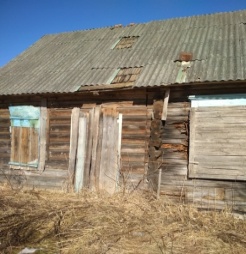 д.Гродзянка, ул.Кирова, д.22аЖилко Татьяна Витальевна, собственник  Жилко Татьяна Витальевна, собственник  Жилко Татьяна Витальевна, собственник  Жилко Татьяна Витальевна, собственник  Жилко Татьяна Витальевна, собственник  размер –  5,0 х 8,0/ площадь – 40,0 м2размер –  5,0 х 8,0/ площадь – 40,0 м2размер –  5,0 х 8,0/ площадь – 40,0 м2размер –  5,0 х 8,0/ площадь – 40,0 м2размер –  5,0 х 8,0/ площадь – 40,0 м2размер –  5,0 х 8,0/ площадь – 40,0 м2около 10 летоколо 10 летоколо 10 летоколо 10 летнет сведенийнет сведенийнет сведенийнет сведенийбревенчатыйбревенчатыйбревенчатыйбревенчатый1/-нет сведений0,1718 гарешение райисполкома от 25.06.2021 № 18-20заключение от 13.05.2021  №  92РЕШЕНИЕМ СУДА от 21.09.2021  ПРИЗНАН БЕСХОЗЯЙНЫМ, решение СИК подлежит сносу119д.Гродзянка, ул.Василия Хатько, д.17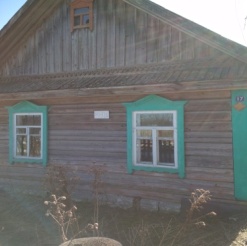 д.Гродзянка, ул.Василия Хатько, д.17Быковская Ванда Владиславовна(собственник умерла)Быковская Ванда Владиславовна(собственник умерла)Быковская Ванда Владиславовна(собственник умерла)Быковская Ванда Владиславовна(собственник умерла)Быковская Ванда Владиславовна(собственник умерла)размер –  5,9 х 8,9 / площадь – 52,5 м2размер –  5,9 х 8,9 / площадь – 52,5 м2размер –  5,9 х 8,9 / площадь – 52,5 м2размер –  5,9 х 8,9 / площадь – 52,5 м2размер –  5,9 х 8,9 / площадь – 52,5 м2размер –  5,9 х 8,9 / площадь – 52,5 м210 лет10 лет10 лет10 летнет сведенийнет сведенийнет сведенийнет сведенийбревенчатыйбревенчатыйбревенчатыйбревенчатый1/-холодная пристройка, сарайстепень износа – 90%нет сведенийрешение райисполкома от 25.06.2021 № 18-20заключение от 13.05.2021  №  93РЕШЕНИЕМ СУДА от 09.08.2021 (25.08.2021)ПРИЗНАН ВЫМОРОЧНЫМ НАСЛЕДСТВОМрешением СИК от 09.09.2021 № 13-6 ПРЯМАЯ ПРОДАЖА120д.Лозовое, ул.Первомайская, д.21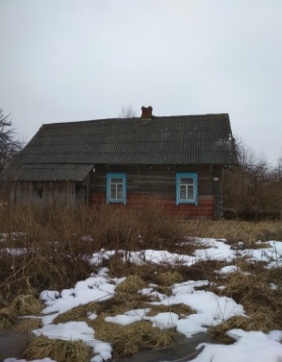 д.Лозовое, ул.Первомайская, д.21Кошлач Ольга Кузьминична (собственник умерла)Кошлач Николай Владимирович (наследник, умер)Кошлач Оксана Александровна, наследникЛисицкая Виктория Николаевна, наследникКошлач Ольга Кузьминична (собственник умерла)Кошлач Николай Владимирович (наследник, умер)Кошлач Оксана Александровна, наследникЛисицкая Виктория Николаевна, наследникКошлач Ольга Кузьминична (собственник умерла)Кошлач Николай Владимирович (наследник, умер)Кошлач Оксана Александровна, наследникЛисицкая Виктория Николаевна, наследникКошлач Ольга Кузьминична (собственник умерла)Кошлач Николай Владимирович (наследник, умер)Кошлач Оксана Александровна, наследникЛисицкая Виктория Николаевна, наследникКошлач Ольга Кузьминична (собственник умерла)Кошлач Николай Владимирович (наследник, умер)Кошлач Оксана Александровна, наследникЛисицкая Виктория Николаевна, наследниксведений не имеется, площадь – 29,0 м2сведений не имеется, площадь – 29,0 м2сведений не имеется, площадь – 29,0 м2сведений не имеется, площадь – 29,0 м2сведений не имеется, площадь – 29,0 м2сведений не имеется, площадь – 29,0 м210 лет10 лет10 лет10 летнет сведенийнет сведенийнет сведенийнет сведенийбревенчатыйбревенчатыйбревенчатыйбревенчатый1/-две пристройки, навес, два сараястепень износа – 90%нет сведенийрешение райисполкома от 25.06.2021 № 18-20заключение от 13.05.2021  №  94РЕШЕНИЕМ СУДА от 16.09.2021  ПРИЗНАН БЕСХОЗЯЙНЫМрешением СИК от 30.09.2021 № 14-3 ПРЯМАЯ ПРОДАЖА122д.Гродзянка, пер.Ленинский, д.6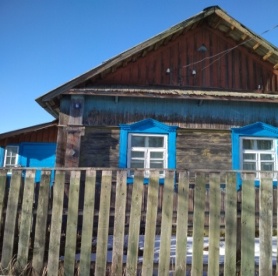 д.Гродзянка, пер.Ленинский, д.6Алешкевич София Ивановна (собственник умерла)Алешкевич София Ивановна (собственник умерла)Алешкевич София Ивановна (собственник умерла)Алешкевич София Ивановна (собственник умерла)Алешкевич София Ивановна (собственник умерла)сведений не имеется  площадь – 40,0 м2сведений не имеется  площадь – 40,0 м2сведений не имеется  площадь – 40,0 м2сведений не имеется  площадь – 40,0 м2сведений не имеется  площадь – 40,0 м2сведений не имеется  площадь – 40,0 м23 года3 года3 года3 годанет сведенийнет сведенийнет сведенийнет сведенийбревенчатыйбревенчатыйбревенчатыйбревенчатый1/-холодная пристройка, два сараястепень износа – 90%нет сведенийрешение райисполкома от 25.06.2021 № 18-20заключение от 13.05.2021  №  96РЕШЕНИЕМ СУДА от 09.08.2021 (25.08.2021)  ПРИЗНАН ВЫМОРОЧНЫМ НАСЛЕДСТВОМ, решение СИК от 09.09.2021 № 13-6 ПРЯМАЯ ПРОДАЖА123д.Гродзянка, ул.Советская, д.8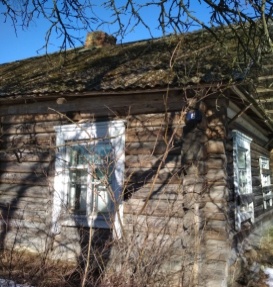 д.Гродзянка, ул.Советская, д.8Пришивалко Лонфея Емельяновна (собственник умерла)Герасименко Зинаида Георгиевна, наследникПришивалко Лонфея Емельяновна (собственник умерла)Герасименко Зинаида Георгиевна, наследникПришивалко Лонфея Емельяновна (собственник умерла)Герасименко Зинаида Георгиевна, наследникПришивалко Лонфея Емельяновна (собственник умерла)Герасименко Зинаида Георгиевна, наследникПришивалко Лонфея Емельяновна (собственник умерла)Герасименко Зинаида Георгиевна, наследниксведений не имеется  площадь – 39,0 м2сведений не имеется  площадь – 39,0 м2сведений не имеется  площадь – 39,0 м2сведений не имеется  площадь – 39,0 м2сведений не имеется  площадь – 39,0 м2сведений не имеется  площадь – 39,0 м210 лет10 лет10 лет10 летнет сведенийнет сведенийнет сведенийнет сведенийбревенчатыйбревенчатыйбревенчатыйбревенчатый1/-холодная пристройка, три сарая, навесстепень износа – 90%нет сведенийрешение райисполкома от 25.06.2021 № 18-20заключение от 13.05.2021  №  97Отказ судаДарагановский сельсоветДарагановский сельсоветДарагановский сельсоветДарагановский сельсоветДарагановский сельсоветДарагановский сельсоветДарагановский сельсоветДарагановский сельсоветДарагановский сельсоветДарагановский сельсоветДарагановский сельсоветДарагановский сельсоветДарагановский сельсоветДарагановский сельсоветДарагановский сельсоветДарагановский сельсоветДарагановский сельсоветДарагановский сельсоветДарагановский сельсоветДарагановский сельсоветДарагановский сельсоветДарагановский сельсоветДарагановский сельсоветДарагановский сельсоветДарагановский сельсоветДарагановский сельсоветДарагановский сельсоветДарагановский сельсоветДарагановский сельсоветДарагановский сельсоветДарагановский сельсовет70аг.Ковгары, ул.Заводская, д.23, кв.1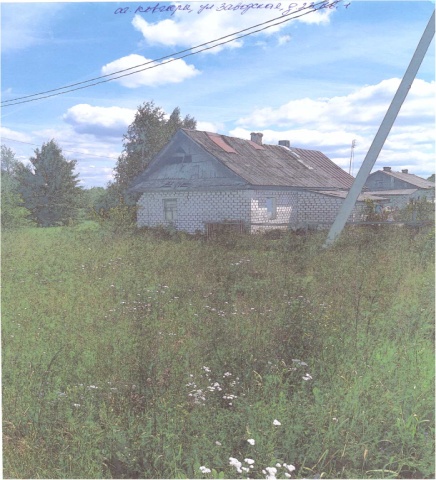 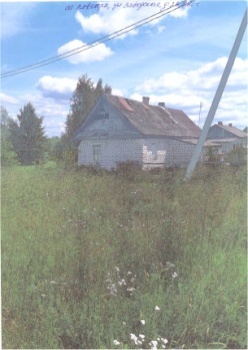 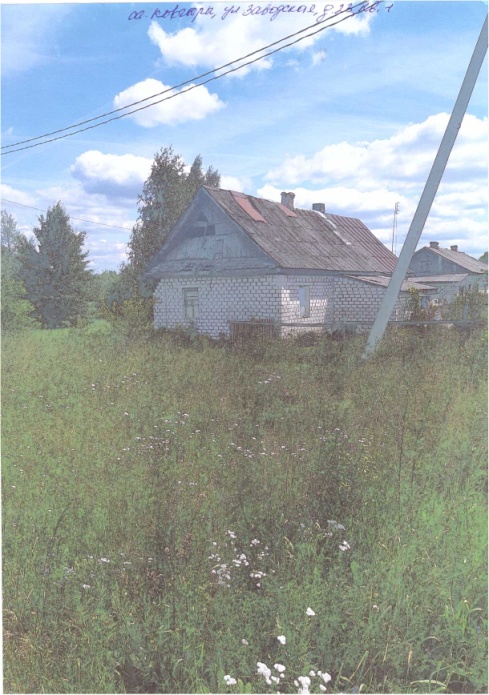 аг.Ковгары, ул.Заводская, д.23, кв.1аг.Ковгары, ул.Заводская, д.23, кв.1аг.Ковгары, ул.Заводская, д.23, кв.1Спиртзавод «Ковгарский» (ликвидирован в 2006г.)Спиртзавод «Ковгарский» (ликвидирован в 2006г.)Спиртзавод «Ковгарский» (ликвидирован в 2006г.)Спиртзавод «Ковгарский» (ликвидирован в 2006г.)24,4 м2/21,0 м224,4 м2/21,0 м224,4 м2/21,0 м224,4 м2/21,0 м224,4 м2/21,0 м224,4 м2/21,0 м2более 10 летболее 10 летболее 10 летболее 10 летболее 10 летнет сведенийнет сведенийнет сведенийнет сведенийкирпичный1/-1/-–степень износа – 70%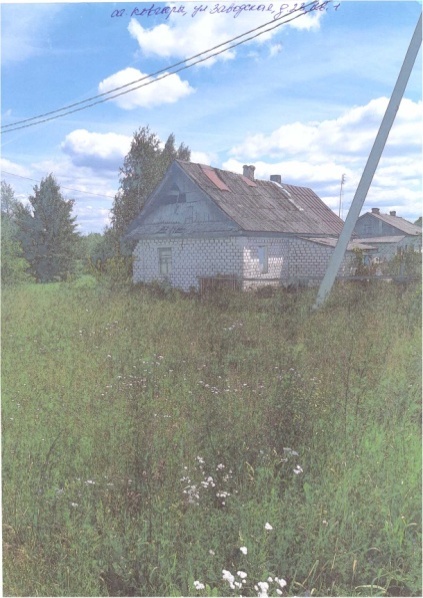 -решение райисполкома от 13.09.2019 № 22-18;Заключение от 07.08.2019 № 39 РЕШЕНИЕМ СУДА от 14.11.2019 ПРИЗНАН БЕСХОЗЯЙНЫМрешение СИК от 05.12.2019 № 20-3ПРЯМАЯ ПРОДАЖА 71аг.Ковгары, ул.Заводская, д.25, кв.2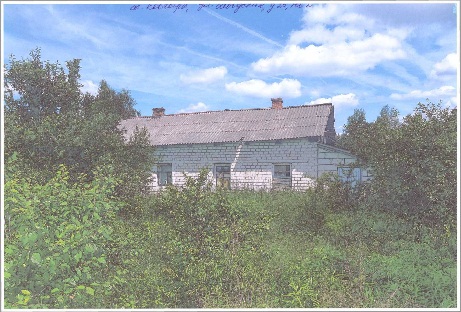 аг.Ковгары, ул.Заводская, д.25, кв.2аг.Ковгары, ул.Заводская, д.25, кв.2аг.Ковгары, ул.Заводская, д.25, кв.2Спиртзавод «Ковгарский» (ликвидирован в 2006г.)Спиртзавод «Ковгарский» (ликвидирован в 2006г.)Спиртзавод «Ковгарский» (ликвидирован в 2006г.)Спиртзавод «Ковгарский» (ликвидирован в 2006г.)24,4 м2/ 21,0 м224,4 м2/ 21,0 м224,4 м2/ 21,0 м224,4 м2/ 21,0 м224,4 м2/ 21,0 м224,4 м2/ 21,0 м2более 3-х летболее 3-х летболее 3-х летболее 3-х летболее 3-х летнет сведенийнет сведенийнет сведенийнет сведенийкирпичный1/-1/-–степень износа –  70%-решение райисполкома от13.09.2019 № 22-18;Заключение от 07.08.2019 № 40 РЕШЕНИЕМ СУДА от 14.11.2019 ПРИЗНАН БЕСХОЗЯЙНЫМрешение СИК от 05.12.2019 № 20-3ПРЯМАЯ ПРОДАЖА 113д.Лука,ул.Речная,д.32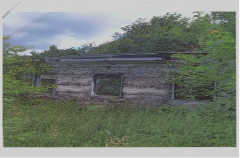 д.Лука,ул.Речная,д.32д.Лука,ул.Речная,д.32д.Лука,ул.Речная,д.32Дражнюк Иван Савельевич(собственник умер)Дражнюк Зинаида Андреевна(собственник умерла)Зубковская Светлана Ивановна, наследник;Дражнюк Владимир Иванович, наследник;Гракович (Дражнюк) Любовь Ивановна, наследникДражнюк Иван Савельевич(собственник умер)Дражнюк Зинаида Андреевна(собственник умерла)Зубковская Светлана Ивановна, наследник;Дражнюк Владимир Иванович, наследник;Гракович (Дражнюк) Любовь Ивановна, наследникДражнюк Иван Савельевич(собственник умер)Дражнюк Зинаида Андреевна(собственник умерла)Зубковская Светлана Ивановна, наследник;Дражнюк Владимир Иванович, наследник;Гракович (Дражнюк) Любовь Ивановна, наследникДражнюк Иван Савельевич(собственник умер)Дражнюк Зинаида Андреевна(собственник умерла)Зубковская Светлана Ивановна, наследник;Дражнюк Владимир Иванович, наследник;Гракович (Дражнюк) Любовь Ивановна, наследникразмер – нет сведений/ площадь – 48,0 м2размер – нет сведений/ площадь – 48,0 м2размер – нет сведений/ площадь – 48,0 м2размер – нет сведений/ площадь – 48,0 м2размер – нет сведений/ площадь – 48,0 м2размер – нет сведений/ площадь – 48,0 м2в течение 10 летв течение 10 летв течение 10 летв течение 10 летв течение 10 лет23.10198623.10198623.10198623.101986шлако-бетонный1/-1/-пристройка, погреб, домовладение после пожара, аварийный0,25 гарешение райисполкома от 20.10.2020 № 19-66, заключение от 26.08.2020 № 87РЕШЕНИЕМ СУДА  от 29.06.2021 (30.06.2021) ПРИЗНАН БЕСХОЗЯЙНЫМрешение СИК от 22.07.2021 № 13-3 подлежит сносуВязьевский сельсоветВязьевский сельсоветВязьевский сельсоветВязьевский сельсоветВязьевский сельсоветВязьевский сельсоветВязьевский сельсоветВязьевский сельсоветВязьевский сельсоветВязьевский сельсоветВязьевский сельсоветВязьевский сельсоветВязьевский сельсоветВязьевский сельсоветВязьевский сельсоветВязьевский сельсоветВязьевский сельсоветВязьевский сельсоветВязьевский сельсоветВязьевский сельсоветВязьевский сельсоветВязьевский сельсоветВязьевский сельсоветВязьевский сельсоветВязьевский сельсоветВязьевский сельсоветВязьевский сельсоветВязьевский сельсоветВязьевский сельсоветВязьевский сельсоветВязьевский сельсовет2020д.Большая Горожа, ул.Октябрьская, д.3д.Большая Горожа, ул.Октябрьская, д.3д.Большая Горожа, ул.Октябрьская, д.3Листопад Валентин Антонович (умер)Листопад Валентин Антонович (умер) 4,0х5,0/32,0м2 4,0х5,0/32,0м2 4,0х5,0/32,0м2 4,0х5,0/32,0м2 4,0х5,0/32,0м2 4,0х5,0/32,0м2Нет сведенийНет сведенийНет сведенийНет сведенийНет сведенийНет сведенийНет сведений1948194819481948бревенчатый1/-1/-хозяйственная постройкастепень износа –  60%0,1871 гарешение райисполкома от 18.01.2016 № 1-30заключение от 19.11.2015 № 4742222д.Комарин,ул.Зеленая, д.22д.Комарин,ул.Зеленая, д.22д.Комарин,ул.Зеленая, д.22Сафроненко Григорий ПавловичСафроненко Григорий Павлович 5х9/45,0м2 5х9/45,0м2 5х9/45,0м2 5х9/45,0м2 5х9/45,0м2 5х9/45,0м2Нет сведенийНет сведенийНет сведенийНет сведенийНет сведенийНет сведенийНет сведений1951195119511951бревенчатыйхозяйственная постройка,степень износа –  95%0,2гарешение райисполкома от 18.01.2016 № 1-30заключение от  19.11.2015  № 4792323д.Поташняул.Центральная, д.14д.Поташняул.Центральная, д.14д.Поташняул.Центральная, д.14Жуковский Анатолий Юлианович (умер)Жуковский Анатолий Юлианович (умер)5х9/45,0м25х9/45,0м25х9/45,0м25х9/45,0м25х9/45,0м25х9/45,0м2Нет сведенийНет сведенийНет сведенийНет сведенийНет сведенийНет сведенийНет сведений1961196119611961бревенчатый1/-1/--степень износа –  95%0,2гарешение райисполкома от 18.01.2016 № 1-30заключение от 19.11.2015 № 4802424д.Теплухиул.Колхознаяд.Теплухиул.Колхознаяд.Теплухиул.КолхознаяЗдещиц Надежда Федоровна (умерла)Здещиц Валерий Михайлович (умер)Петровский Игорь АндреевичЗдещиц Надежда Федоровна (умерла)Здещиц Валерий Михайлович (умер)Петровский Игорь Андреевич5,0х4,4/22,0м25,0х4,4/22,0м25,0х4,4/22,0м25,0х4,4/22,0м25,0х4,4/22,0м25,0х4,4/22,0м2Нет сведенийНет сведенийНет сведенийНет сведенийНет сведенийНет сведенийНет сведений1968196819681968бревенчатый1/-1/--степень износа –  85%0,17 гарешение райисполкома от 18.01.2016 № 1-30заключение от  19.11.2015  № 4822525д.Замошье,ул.Центральная, д.20д.Замошье,ул.Центральная, д.20д.Замошье,ул.Центральная, д.20БурдоБурдо5,0х4,0/20,0м25,0х4,0/20,0м25,0х4,0/20,0м25,0х4,0/20,0м25,0х4,0/20,0м25,0х4,0/20,0м2Нет сведенийНет сведенийНет сведенийНет сведенийНет сведенийНет сведенийНет сведений1938193819381938бревенчатый1/-1/--степень износа –  100%0,15гарешение райисполкома от 18.01.2016 № 1-30заключение от  19.11.2015  № 4849696д.Ленина, ул.Зеленая, д.38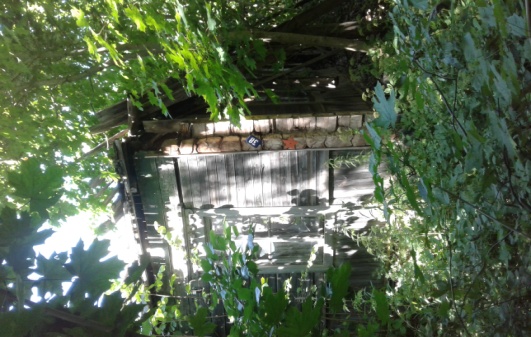 д.Ленина, ул.Зеленая, д.38д.Ленина, ул.Зеленая, д.38Хмелевская Раиса Яковлевна, собственникЗагоровский Яков Логвинович (умер), собственникЗагоровский Николай Яковлевич, наследникГришанович Ольга Яковлевна, наследник Гончаренок Мария Яковлевна, наследникХмелевская Раиса Яковлевна, собственникЗагоровский Яков Логвинович (умер), собственникЗагоровский Николай Яковлевич, наследникГришанович Ольга Яковлевна, наследник Гончаренок Мария Яковлевна, наследникразмер – 6,2х5,0/ площадь – 31,0 м2размер – 6,2х5,0/ площадь – 31,0 м2размер – 6,2х5,0/ площадь – 31,0 м2размер – 6,2х5,0/ площадь – 31,0 м2размер – 6,2х5,0/ площадь – 31,0 м2размер – 6,2х5,0/ площадь – 31,0 м2более 3 летболее 3 летболее 3 летболее 3 летболее 3 летболее 3 летнет сведенийнет сведенийнет сведенийнет сведенийбревенчатыйбревенчатый1/-1/--степень износа – 80%0,1519 га/ для обслуживания жилого домарешение райисполкома от 10.01.2020 № 1-19заключение от 29.11.2019 №71на рассмотрении в суде9797д.Замошье, ул.Центральная, д.16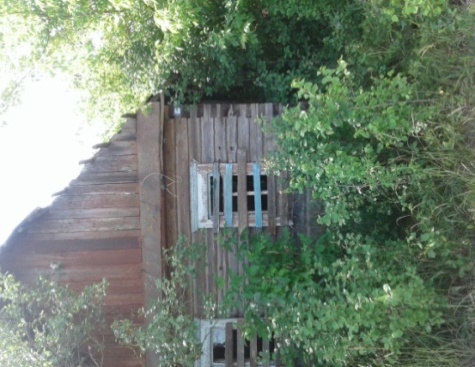 д.Замошье, ул.Центральная, д.16д.Замошье, ул.Центральная, д.16- Соколов Николай Федорович (умер), собственник- Жорова Мария Федоровна, наследник- Снигирь Серафима Мироновна, наследник- Соколов Николай Федорович (умер), собственник- Жорова Мария Федоровна, наследник- Снигирь Серафима Мироновна, наследникразмер – 6,2х5,0/ площадь – 31,0 м2размер – 6,2х5,0/ площадь – 31,0 м2размер – 6,2х5,0/ площадь – 31,0 м2размер – 6,2х5,0/ площадь – 31,0 м2размер – 6,2х5,0/ площадь – 31,0 м2размер – 6,2х5,0/ площадь – 31,0 м2более 3 летболее 3 летболее 3 летболее 3 летболее 3 летболее 3 летнет сведенийнет сведенийнет сведенийнет сведенийнет сведенийнет сведений1/-1/--степень износа – 80%0,1519 га/ для обслуживания жилого домарешение райисполкома от 10.01.2020 № 1-19заключение от 29.11.2019 № 68возврат на доработку124124д.Кохоновка, ул.Зелёная, д.7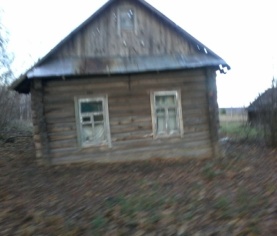 д.Кохоновка, ул.Зелёная, д.7д.Кохоновка, ул.Зелёная, д.7Жибулевская Елена Петровна(собственник умерла)Жибулевская Елена Петровна(собственник умерла)сведений не имеется, площадь – 24,0 м2сведений не имеется, площадь – 24,0 м2сведений не имеется, площадь – 24,0 м2сведений не имеется, площадь – 24,0 м2сведений не имеется, площадь – 24,0 м2сведений не имеется, площадь – 24,0 м2около 5 летоколо 5 летоколо 5 летоколо 5 летоколо 5 летоколо 5 лет1948194819481948бревенчатыйбревенчатый1/-1/-холодная пристройка, сарай, степень износа – 90%0,24 гарешение райисполкома от 03.09.2021 № 28-15 заключение от 12.07.2021 № 98125125д.Замошье, ул.Центральная, д.21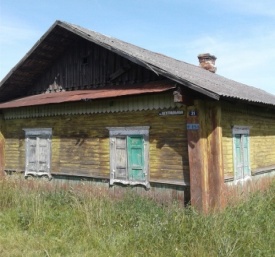 д.Замошье, ул.Центральная, д.21д.Замошье, ул.Центральная, д.21Касперович Лариса Анатольевна (собственник умерла)Касперович Лариса Анатольевна (собственник умерла)сведений не имеется, площадь – 73,0 м2сведений не имеется, площадь – 73,0 м2сведений не имеется, площадь – 73,0 м2сведений не имеется, площадь – 73,0 м2сведений не имеется, площадь – 73,0 м2сведений не имеется, площадь – 73,0 м2более 3 летболее 3 летболее 3 летболее 3 летболее 3 летболее 3 лет1986198619861986бревенчатыйбревенчатый1/-1/-две холодных пристройки, четыре сарая, степень износа – 90%нет сведенийрешение райисполкома от 03.09.2021 № 28-15 заключение от 12.07.2021 № 99126126д.Уболотье, ул.Первомайская, д.37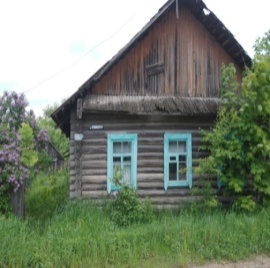 д.Уболотье, ул.Первомайская, д.37д.Уболотье, ул.Первомайская, д.37Грудович Параскева Никифоровна(собственник умерла)Грудович Параскева Никифоровна(собственник умерла)сведений не имеется, площадь – 46,0 м2сведений не имеется, площадь – 46,0 м2сведений не имеется, площадь – 46,0 м2сведений не имеется, площадь – 46,0 м2сведений не имеется, площадь – 46,0 м2сведений не имеется, площадь – 46,0 м2на протяжении 5 летна протяжении 5 летна протяжении 5 летна протяжении 5 летна протяжении 5 летна протяжении 5 лет1940194019401940бревенчатыйбревенчатый1/-1/-холодная пристройка, сарай, степень износа – 90%нет сведенийрешение райисполкома от 03.09.2021 № 28-15заключение от 12.07.2021 № 100127127д.Уболотье, ул.Первомайская, д.26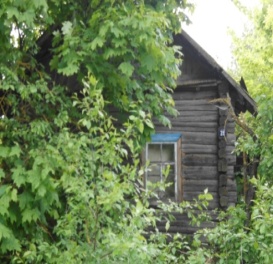 д.Уболотье, ул.Первомайская, д.26д.Уболотье, ул.Первомайская, д.26Ащебрович Нина Павловна (собственник умерла)Ащебрович Олег Иванович(наследник умер)Назарова Ольга Николаевна наследникАщебрович Нина Павловна (собственник умерла)Ащебрович Олег Иванович(наследник умер)Назарова Ольга Николаевна наследниксведений не имеется, площадь – 43,0 м2сведений не имеется, площадь – 43,0 м2сведений не имеется, площадь – 43,0 м2сведений не имеется, площадь – 43,0 м2сведений не имеется, площадь – 43,0 м2сведений не имеется, площадь – 43,0 м2на протяжении 5 летна протяжении 5 летна протяжении 5 летна протяжении 5 летна протяжении 5 летна протяжении 5 лет1946194619461946бревенчатыйбревенчатый1/-1/-холодная пристройка, сарай, степень износа – 90%нет сведенийрешение райисполкома от 03.09.2021 № 28-15 заключение от 12.07.2021 № 101на рассмотрении  в суде128128д.Уболотье, ул.Первомайская, д.27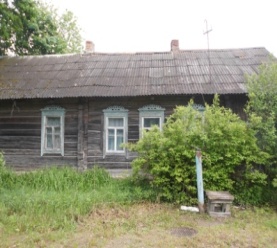 д.Уболотье, ул.Первомайская, д.27д.Уболотье, ул.Первомайская, д.27Исай Галина Иосифовна (собственник умерла)Исай Дмитрий ПетровичнаследникСмолонская Елена ПетровнанаследникИсай Галина Иосифовна (собственник умерла)Исай Дмитрий ПетровичнаследникСмолонская Елена Петровнанаследниксведений не имеется, площадь – 60,0 м2сведений не имеется, площадь – 60,0 м2сведений не имеется, площадь – 60,0 м2сведений не имеется, площадь – 60,0 м2сведений не имеется, площадь – 60,0 м2сведений не имеется, площадь – 60,0 м2на протяжении 5 летна протяжении 5 летна протяжении 5 летна протяжении 5 летна протяжении 5 летна протяжении 5 лет1946194619461946бревенчатыйбревенчатый1/-1/-холодная пристройка, два сарая, степень износа – 90%нет сведенийрешение райисполкома от 03.09.2021 № 28-15заключение от 12.07.2021 № 102129129д.Уболотье, ул.Первомайская, д.36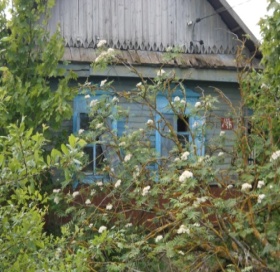 д.Уболотье, ул.Первомайская, д.36д.Уболотье, ул.Первомайская, д.36Манько Фёдор Арсентьевич(собственник умер)Гайшун Зоя ФёдоровнанаследникМанько Иван ФедоровичнаследникМанько Фёдор Арсентьевич(собственник умер)Гайшун Зоя ФёдоровнанаследникМанько Иван Федоровичнаследниксведений не имеется, площадь – 52,0 м2сведений не имеется, площадь – 52,0 м2сведений не имеется, площадь – 52,0 м2сведений не имеется, площадь – 52,0 м2сведений не имеется, площадь – 52,0 м2сведений не имеется, площадь – 52,0 м2на протяжении 5 летна протяжении 5 летна протяжении 5 летна протяжении 5 летна протяжении 5 летна протяжении 5 лет1975197519751975бревенчатыйбревенчатый1/-1/-холодная пристройка, два сарая, баня, степень износа – 90%нет сведенийрешение райисполкома от 03.09.2021 № 28-15 заключение от 12.07.2021 № 103130130д.Старое Село, ул.Цветочная, д.12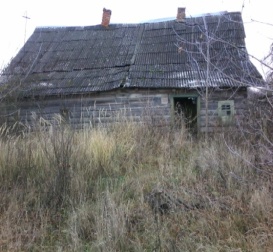 д.Старое Село, ул.Цветочная, д.12д.Старое Село, ул.Цветочная, д.12Астапович Ядвига Викторовна(собственник умерла)Астапович Александр НиколаевичнаследникПацкевич Татьяна Михайловна (собственник умерла)Влазнюк Людмила ВладимировнанаследникЛипницкая Нина ВладимировнанаследникАстапович Ядвига Викторовна(собственник умерла)Астапович Александр НиколаевичнаследникПацкевич Татьяна Михайловна (собственник умерла)Влазнюк Людмила ВладимировнанаследникЛипницкая Нина Владимировнанаследниксведений не имеется, площадь – 66,0 м2сведений не имеется, площадь – 66,0 м2сведений не имеется, площадь – 66,0 м2сведений не имеется, площадь – 66,0 м2сведений не имеется, площадь – 66,0 м2сведений не имеется, площадь – 66,0 м2более 10 летболее 10 летболее 10 летболее 10 летболее 10 летболее 10 лет1918191819181918бревенчатыйбревенчатый1/-1/-два сарая, степень износа – 90%нет сведенийрешение райисполкома от 03.09.2021 № 28-15 заключение от 12.07.2021 № 104на рассмотрении в суде131131д.Тарасовичи, ул.Калинина, д.30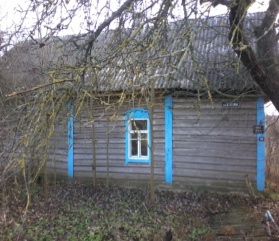 д.Тарасовичи, ул.Калинина, д.30д.Тарасовичи, ул.Калинина, д.30Аниськова Регина Арсентьевна (собственник умерла)Андреева Жанна Эдуардовна наследникАниськова Регина Арсентьевна (собственник умерла)Андреева Жанна Эдуардовна наследниксведений не имеется, площадь – 48,0 м2сведений не имеется, площадь – 48,0 м2сведений не имеется, площадь – 48,0 м2сведений не имеется, площадь – 48,0 м2сведений не имеется, площадь – 48,0 м2сведений не имеется, площадь – 48,0 м2более 7 летболее 7 летболее 7 летболее 7 летболее 7 летболее 7 лет1951195119511951бревенчатыйбревенчатый1/-1/-холодная пристройка, четыре сарая, навес, баня, гараж, степень износа – 90%0,15 гарешение райисполкома от 03.09.2021 № 28-15 заключение от 12.07.2021 № 105132132аг.Корытное, ул.Советская, д.18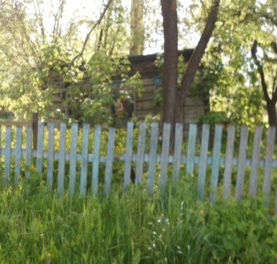 аг.Корытное, ул.Советская, д.18аг.Корытное, ул.Советская, д.18Казаков Сергей Иванович (собственник умер)Соболева Светлана Ивановна (наследница умерла)Пилат Виктория НиколаевнанаследникКазаков Сергей Иванович (собственник умер)Соболева Светлана Ивановна (наследница умерла)Пилат Виктория Николаевнанаследниксведений не имеется, площадь – 60,0 м2сведений не имеется, площадь – 60,0 м2сведений не имеется, площадь – 60,0 м2сведений не имеется, площадь – 60,0 м2сведений не имеется, площадь – 60,0 м2сведений не имеется, площадь – 60,0 м2на протяжении 5 летна протяжении 5 летна протяжении 5 летна протяжении 5 летна протяжении 5 летна протяжении 5 лет1958195819581958бревенчатыйбревенчатый1/-1/-холодная пристройка, сарай, степень износа – 90%0,10 гарешение райисполкома от 03.09.2021 № 28-15 заключение от 12.07.2021 № 106на рассмотрении в судеЕлизовский сельсоветЕлизовский сельсоветЕлизовский сельсоветЕлизовский сельсоветЕлизовский сельсоветЕлизовский сельсоветЕлизовский сельсоветЕлизовский сельсоветЕлизовский сельсоветЕлизовский сельсоветЕлизовский сельсоветЕлизовский сельсоветЕлизовский сельсоветЕлизовский сельсоветЕлизовский сельсоветЕлизовский сельсоветЕлизовский сельсоветЕлизовский сельсоветЕлизовский сельсоветЕлизовский сельсоветЕлизовский сельсоветЕлизовский сельсоветЕлизовский сельсоветЕлизовский сельсоветЕлизовский сельсоветЕлизовский сельсоветЕлизовский сельсоветЕлизовский сельсоветЕлизовский сельсоветЕлизовский сельсоветЕлизовский сельсовет31р.п.Елизово,пер.Железнодорожный, д. 19р.п.Елизово,пер.Железнодорожный, д. 19р.п.Елизово,пер.Железнодорожный, д. 19р.п.Елизово,пер.Железнодорожный, д. 19р.п.Елизово,пер.Железнодорожный, д. 19Хохлова Татьяна Борисовна5,0х6,6/ 33,0 м25,0х6,6/ 33,0 м25,0х6,6/ 33,0 м25,0х6,6/ 33,0 м25,0х6,6/ 33,0 м25,0х6,6/ 33,0 м2нет сведенийнет сведенийнет сведенийнет сведенийнет сведенийнет сведений1964196419641964бревенчатыйбревенчатый1/-1/-холодная постройка, 2 сарая, погреб, степень износа – 80 %0,1123 гарешение райисполкома от 06.05.2016 № 10-34заключение от 21.03.2016 № 508на рассмотрении в суде 32р.п.Елизово,ул.Чапаева, д. 9р.п.Елизово,ул.Чапаева, д. 9р.п.Елизово,ул.Чапаева, д. 9р.п.Елизово,ул.Чапаева, д. 9р.п.Елизово,ул.Чапаева, д. 9Сикиржицкий Александр СтепановичБарков Серей ЕвгеньевичРадиминович Светлана Евгеньевна5,0х6,0/ 30,0 м25,0х6,0/ 30,0 м25,0х6,0/ 30,0 м25,0х6,0/ 30,0 м25,0х6,0/ 30,0 м25,0х6,0/ 30,0 м2нет сведенийнет сведенийнет сведенийнет сведенийнет сведенийнет сведений1964196419641964бревенчатыйбревенчатый1/-1/-холодная постройкастепень износа – 86 %нет сведений решение райисполкома от 06.05.2016 № 10-34заключение от 21.03.2016           № 509РЕШЕНИЕМ СУДА от 03.08.2021 (19.08.2021) ПРИЗНАН БЕСХОЗЯЙНЫМ Решение СИК от 25.08.2021 № 9-3 подлежит сносуЛапичский сельсоветЛапичский сельсоветЛапичский сельсоветЛапичский сельсоветЛапичский сельсоветЛапичский сельсоветЛапичский сельсоветЛапичский сельсоветЛапичский сельсоветЛапичский сельсоветЛапичский сельсоветЛапичский сельсоветЛапичский сельсоветЛапичский сельсоветЛапичский сельсоветЛапичский сельсоветЛапичский сельсоветЛапичский сельсоветЛапичский сельсоветЛапичский сельсоветЛапичский сельсоветЛапичский сельсоветЛапичский сельсоветЛапичский сельсоветЛапичский сельсоветЛапичский сельсоветЛапичский сельсоветЛапичский сельсоветЛапичский сельсоветЛапичский сельсоветЛапичский сельсовет85Осиповичский район, аг. Лапичи, ул. Набережная,д. 56 (1/2 доли)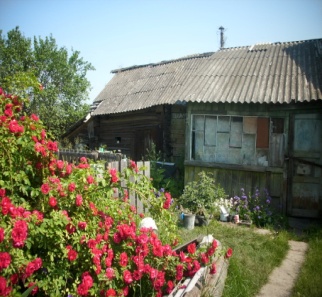 Осиповичский район, аг. Лапичи, ул. Набережная,д. 56 (1/2 доли)Осиповичский район, аг. Лапичи, ул. Набережная,д. 56 (1/2 доли)Шкутко Елена Петровна (умерла)1/2 доли;Шкутко Елена Петровна (умерла)1/2 доли;Шкутко Елена Петровна (умерла)1/2 доли;Шкутко Елена Петровна (умерла)1/2 доли;Шкутко Елена Петровна (умерла)1/2 доли;Шкутко Елена Петровна (умерла)1/2 доли;Шкутко Елена Петровна (умерла)1/2 доли;6,4х3,4/22,06,4х3,4/22,06,4х3,4/22,0более 5 летболее 5 летболее 5 летболее 5 летболее 5 лет1957195719571957бревенчатыйбревенчатый1/-1/-Холодная постройка, четыре сарая/ степень износа — 80%Нет сведенийрешение райисполкома от 18.10.2019 № 29-26Заключение от 11.09.2019 № 52Признан решением суда 21.02.2020 выморочным наследствомПринят в собственность района в опер.упр. Лапичского сельсовета решение РИК 06.05.2020 № 13-41ПРЯМАЯ ПРОДАЖА89Осиповичский район,д. Большая Грава, ул. Полевая, д. 21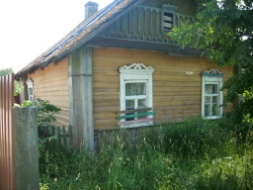 Осиповичский район,д. Большая Грава, ул. Полевая, д. 21Осиповичский район,д. Большая Грава, ул. Полевая, д. 21Лелека Григорий ГригорьевичЛелека Александр ГригорьевичЛелека Светлана ГригорьевнаЛелека Григорий ГригорьевичЛелека Александр ГригорьевичЛелека Светлана ГригорьевнаЛелека Григорий ГригорьевичЛелека Александр ГригорьевичЛелека Светлана ГригорьевнаЛелека Григорий ГригорьевичЛелека Александр ГригорьевичЛелека Светлана ГригорьевнаЛелека Григорий ГригорьевичЛелека Александр ГригорьевичЛелека Светлана ГригорьевнаЛелека Григорий ГригорьевичЛелека Александр ГригорьевичЛелека Светлана ГригорьевнаЛелека Григорий ГригорьевичЛелека Александр ГригорьевичЛелека Светлана Григорьевна6х8/48,06х8/48,06х8/48,0более 3 летболее 3 летболее 3 летболее 3 летболее 3 лет1959195919591959бревенчатыйбревенчатый1/-1/-Два сарая степень износа — 95%0,15/ аренда на 25 летрешение райисполкома от 18.10.2019 № 29-26Заключение от 11.09.2019 № 57Свислочский сельсоветСвислочский сельсоветСвислочский сельсоветСвислочский сельсоветСвислочский сельсоветСвислочский сельсоветСвислочский сельсоветСвислочский сельсоветСвислочский сельсоветСвислочский сельсоветСвислочский сельсоветСвислочский сельсоветСвислочский сельсоветСвислочский сельсоветСвислочский сельсоветСвислочский сельсоветСвислочский сельсоветСвислочский сельсоветСвислочский сельсоветСвислочский сельсоветСвислочский сельсоветСвислочский сельсоветСвислочский сельсоветСвислочский сельсоветСвислочский сельсоветСвислочский сельсоветСвислочский сельсоветСвислочский сельсоветСвислочский сельсоветСвислочский сельсоветСвислочский сельсовет1аг.Свилочь, ул.Клименко, д.19аг.Свилочь, ул.Клименко, д.19аг.Свилочь, ул.Клименко, д.19аг.Свилочь, ул.Клименко, д.19аг.Свилочь, ул.Клименко, д.19Разводовский Сергей ПетровичМаркина Валентина ИвановнаРазводовский Сергей ПетровичМаркина Валентина ИвановнаРазводовский Сергей ПетровичМаркина Валентина ИвановнаРазводовский Сергей ПетровичМаркина Валентина Ивановна10х5,5/55,0 м210х5,5/55,0 м210х5,5/55,0 м210х5,5/55,0 м210х5,5/55,0 м210х5,5/55,0 м2Нет сведенийНет сведенийНет сведенийНет сведений1945194519451945бревенчатый1/-1/-холодная пристройка, 3 сарая,степень износа –  83 %нет сведенийрешение райисполкома от 11.12.2007  № 24-61Заключение от 08.10.2007 № 72возврат на доработку111д.Слобода, ул.Мира, д.24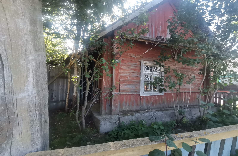 д.Слобода, ул.Мира, д.24д.Слобода, ул.Мира, д.24д.Слобода, ул.Мира, д.24д.Слобода, ул.Мира, д.24Дубовик Ольга Александровна(собственник умерла)Дубовик Ольга Александровна(собственник умерла)Дубовик Ольга Александровна(собственник умерла)Дубовик Ольга Александровна(собственник умерла)размер –5,5×6,5/ площадь – 25,0 м2размер –5,5×6,5/ площадь – 25,0 м2размер –5,5×6,5/ площадь – 25,0 м2размер –5,5×6,5/ площадь – 25,0 м2размер –5,5×6,5/ площадь – 25,0 м2размер –5,5×6,5/ площадь – 25,0 м2более 5 летболее 5 летболее 5 летболее 5 лет1950195019501950бревенчатый1/-1/-нет сведений, степень износа – 100%, не аварийный0,18 ганет  сведенийрешение райисполкома от 20.10.2020 № 19-66заключение от 26.08.2020 № 85решением суда  Осиповичского района от 16.02.2021 (04.03.2021) признан выморочным наследством, решение СИК от 17.03.2021 № 3-2 принят в собственность, решение СИК от 17.03.2021 № 3-3 подлежит ПРЯМОЙ ПРОДАЖЕ 116д.Чучье, пер.8 Марта, д.22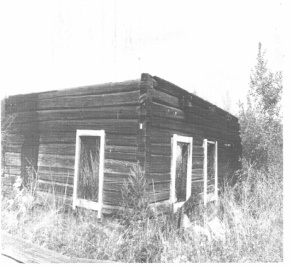 д.Чучье, пер.8 Марта, д.22д.Чучье, пер.8 Марта, д.22д.Чучье, пер.8 Марта, д.22д.Чучье, пер.8 Марта, д.22Найден Ольга Лазаревна (собственник умерла)Найден Ольга Лазаревна (собственник умерла)Найден Ольга Лазаревна (собственник умерла)Найден Ольга Лазаревна (собственник умерла)размер –  5,0 х 6,0 / площадь –29,0 м2размер –  5,0 х 6,0 / площадь –29,0 м2размер –  5,0 х 6,0 / площадь –29,0 м2размер –  5,0 х 6,0 / площадь –29,0 м2размер –  5,0 х 6,0 / площадь –29,0 м2размер –  5,0 х 6,0 / площадь –29,0 м2около 5 летоколо 5 летоколо 5 летоколо 5 лет1950195019501950бревенчатый1/-1/-нет сведений, степень износа – 100%0,40 га нет  сведенийрешение райисполкома от 25.06.2021 № 18-20заключение от 13.05.2021 №  90РЕШЕНИЕМ СУДА от 28.10.2021 ПРИЗНАН ВЫМОРОЧНЫМ НАСЛЕДСТВОМрешение СИК подлежит сносу117аг.Свислочь, ул.Молодёжная, д.5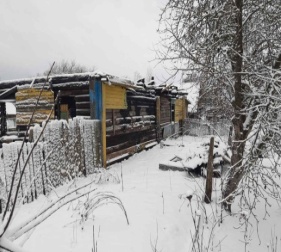 аг.Свислочь, ул.Молодёжная, д.5аг.Свислочь, ул.Молодёжная, д.5аг.Свислочь, ул.Молодёжная, д.5аг.Свислочь, ул.Молодёжная, д.5Кутас Иван Иванович(собственник умер)Матюшонок Елена Ивановна, наследникКутас Иван Иванович(собственник умер)Матюшонок Елена Ивановна, наследникКутас Иван Иванович(собственник умер)Матюшонок Елена Ивановна, наследникКутас Иван Иванович(собственник умер)Матюшонок Елена Ивановна, наследникразмер –  5,0 х 6,0 / площадь –36,0 м2размер –  5,0 х 6,0 / площадь –36,0 м2размер –  5,0 х 6,0 / площадь –36,0 м2размер –  5,0 х 6,0 / площадь –36,0 м2размер –  5,0 х 6,0 / площадь –36,0 м2размер –  5,0 х 6,0 / площадь –36,0 м2примерно 3 годапримерно 3 годапримерно 3 годапримерно 3 года1983198319831983бревенчатый1/-1/-веранда, пять сараев, банястепень износа – 100%0,1151 гарешение райисполкома от 25.06.2021 № 18-20заключение от 13.05.2021 №  91РЕШЕНИЕМ СУДА от 10.09.2021 (28.09.2021) ПРИЗНАН БЕСХОЗЯЙНЫМрешение СИК подлежит сносуЯсенский сельсоветЯсенский сельсоветЯсенский сельсоветЯсенский сельсоветЯсенский сельсоветЯсенский сельсоветЯсенский сельсоветЯсенский сельсоветЯсенский сельсоветЯсенский сельсоветЯсенский сельсоветЯсенский сельсоветЯсенский сельсоветЯсенский сельсоветЯсенский сельсоветЯсенский сельсоветЯсенский сельсоветЯсенский сельсоветЯсенский сельсоветЯсенский сельсоветЯсенский сельсоветЯсенский сельсоветЯсенский сельсоветЯсенский сельсоветЯсенский сельсоветЯсенский сельсоветЯсенский сельсоветЯсенский сельсоветЯсенский сельсоветЯсенский сельсоветЯсенский сельсовет114д.Станция Ясень, ул.Социалистическая, д.20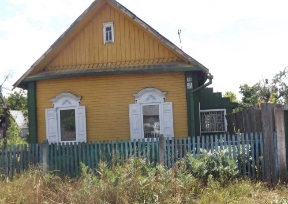 д.Станция Ясень, ул.Социалистическая, д.20д.Станция Ясень, ул.Социалистическая, д.20Рябченко Владимир Григорьевич(собственник умер)Рябченко Евгений Владимирович (наследник умер)Рябченко Дмитрий Владимирович (наследник умер)Рябченко Владимир Григорьевич(собственник умер)Рябченко Евгений Владимирович (наследник умер)Рябченко Дмитрий Владимирович (наследник умер)Рябченко Владимир Григорьевич(собственник умер)Рябченко Евгений Владимирович (наследник умер)Рябченко Дмитрий Владимирович (наследник умер)Рябченко Владимир Григорьевич(собственник умер)Рябченко Евгений Владимирович (наследник умер)Рябченко Дмитрий Владимирович (наследник умер)Рябченко Владимир Григорьевич(собственник умер)Рябченко Евгений Владимирович (наследник умер)Рябченко Дмитрий Владимирович (наследник умер)Рябченко Владимир Григорьевич(собственник умер)Рябченко Евгений Владимирович (наследник умер)Рябченко Дмитрий Владимирович (наследник умер)Рябченко Владимир Григорьевич(собственник умер)Рябченко Евгений Владимирович (наследник умер)Рябченко Дмитрий Владимирович (наследник умер)размер –4,0×6,0/ площадь – 24,0 м2размер –4,0×6,0/ площадь – 24,0 м2размер –4,0×6,0/ площадь – 24,0 м2более 3 летболее 3 летболее 3 летнет сведенийнет сведенийнет сведенийнет сведенийдеревянныйдеревянныйдеревянныйдеревянныйдеревянный1/-нет сведений, степень износа визуально – 70%0,15 ганет  сведенийрешение райисполкома от 19.03.2021  № 4-84Заключение от 15.01.2021  № 88Решением суда Осиповичского района от 31.05.2021 (16.06.2021) признан выморочным наследством Решение СИК от 15.07.2021 № 10-3 принят в собственность, решение СИК от 15.07.2021 № 10-4 подлежит ПРЯМОЙ ПРОДАЖЕ 